MAREC 2023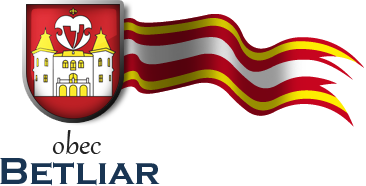 7.3.2023 o 14.00Oslávime spolu MDŽposedenie s priateľmi 14.3.2023 o 14.00Tvoríme veľkonočné dekorácievyrábame drobnosti s Katkou Mičekovou21.3.2023 o 14.00Stretnutie pri knihebesedujeme o knihách a pri knihách veď je mesiac knihy28.3.2023 o 10.00Muzikoterapia v SUBSÍDIUvyskúšajme novú terapiu – je potrebné sa prihlásiť   NESEĎTE DOMA A PRÍĎTE STRÁVIŤ PRÍJEMNÉ CHVÍLE V KOLEKTÍVE Aktivity pripravuje Obec Betliar pre všetkých seniorov, členov i nečlenov Jednoty dôchodcov Slovenska